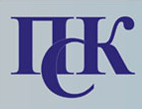 РЕКВИЗИТЫ с 30.12.2019 г.Полное название организации: Общество с ограниченной ответственностью «ПСК СПБ»Сокращенное название организации: ООО «ПСК СПБ»ИНН 7810785102КПП 781001001ОГРН 1197847255495ОКПО 42909196Юридический адрес:  196084 г. Санкт-Петербург, ул. Кондратенко д.3 литер Б, пом. 1-Н, этаж 1-й, ком. №4Фактический адрес:  196084 г. Санкт-Петербург, ул. Кондратенко д.3 литер Б, пом. 1-Н, этаж 1-й, ком. №4Тел./факс: 8 (812) 385-85-01Сайт: www.psk-spb.ruE-mail: info@psk-spb.ruРасчетный счет в АО «Райффайзенбанк»:Р/с 40702810203000058255 в Филиале «Северная столица» АО «Райффайзенбанк»К/с 30101810100000000723БИК 044030723 Генеральный директор Федорова Олеся Викторовна (действует на основании Устава)Главный бухгалтер Федорова Олеся Викторовна